June 16th; 2020Coronavirus 2019 Update - entering Phase 2TODAY we discussed how to enter phase 2 into the 2020 season with the least amount of risk to yours and our health.  Ontario is currently under a state of emergency that is set to expire on June 30th.Niagara Medical Officer of Health is concerned that if we don't take precautions we could regress - please be part of the solution not the problem We will continue to enforce all the social distancing rules required as well as the policies previously put in place for golf courses.Until the 30th of June...                        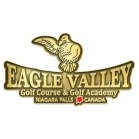 Golf or Driving Range Members & Golf or Driving Range Pass Holders Onlywill have the privilege to golf or use the driving range and practice facilitythis includes 2020 Jr. MembersYou will be able to buy golf or driving range passes on-line. https://www.golfeaglevalley.com/shopA limited number will go on sale.We feel that this operation works smoothly and minimizes risk. We will continue to release a second set of limited number of passes for the next 2 weeks.As more information about the coronavirus is issued and rules start to relax, we will slowly and safely inch our way towards our standard procedures.  However, until then, we feel that this is a responsible safe way to operate.MEMBERSHIPS CAN STILL BE PURCHASED BY EMAILING ANDREA OR JOE IN THE PRO SHOP, YOUR QUESTIONS WILL HELP US DESIGN THE BEST PLAN FOR YOU TO GOLF THIS SEASONWE ENCOURAGE YOU TO KEEP IN TOUCH WITH US​Our purpose for this decision is to minimize monetary transaction and congestion in the pro shop and to keep you outside in the fresh air and ample space so your visit here is delightful and safe.​Golf Course:Tee Times are mandatoryArrive 10 minutes before your tee time and park in the upper paved parking lot.  Proceed to the first tee to check in with the Starter.  If you are a member, make sure your membership badge is visible for the Starter.   Present your golf pass to the Starter who will then hole punch it.Play your round and keep your distance.  The holes will be filled so your ball does not sink to the bottom and flagsticks are not to be removed.When you have finished your round go straight to your car and leave the property.Driving Range and Practice Facility:Large & Small bucket passes will only be available. (large is the old medium)Enter pro shop through double glass doors clearly marked "entrance only" Pass holders can go straight to the Driving Range Attendant who will mark your pass and give you your bucket of balls so you can proceed to the driving range without entering the pro shop.Restroom facilities:Please use double door entrance by pro shop to ENTER and through pro shop to EXIT the building; which will be well marked. Keep your distance and wash your hands before and after using the facility.  Proper disinfectants will be available for you to use and respect for the safety of your fellow golfers and your community.If you need a beverage or light snack you can call or visit the pro shop attendant who will do the best they can to assist you.Ladies League:We are still trying to be innovative and fun about providing a ladies league for you.You can request to register on-line for the league.  Joining the league fee is $75.Once you have registered it will be mandatory to purchase the ladies league 20 round pass which will be available to ladies league members only.  The pass rate has been greatly reduced to make beneficial for you to golf your 20 games.The Ladies League will be simplified this year to encourage you to continue playing uninterrupted by other players as well as recreational non intimidating play with your friends.​ - Ladies League will be Tuesdays Only.   - Tee is reserved for Ladies Only from 8:00 a.m. to 11:00 a.m. and 3:30 p.m. to 6:30 p.m. - The 9 holes will alternate weekly between front and back nine. - Tee time is absolutely mandatory.​Arrive in the parking lot and go directly to the starter at first tee with your punch card.Play your round with your lady golfers keeping your safe distance.The holes will be filled so your ball will not drop directly to the bottom of the hole, it will sit slightly in the hole easily for you to retrieve.When your round is completed drop your score card in the ladies league score card box.We will mark your score and enter you into our weekly prize draw.  Your scores will be averaged out at the end of the season to determine your placement in the league for a fun grand finale golf event.CAMPS & LESSONS are almost full.  Of course we don’t want the children to lose the experience of golf as one of the most respectful sports that can take them through their life; so trust that we will come up with a safe and fun plan.  Please call to inquiry which program is most suitable for your young golfer.​It has been a wonderful month so far and the graciousness and respect of our golfers has made our work to keep you safe a very simple task.Thank you for your cooperation.All the Staff at Eagle Valley